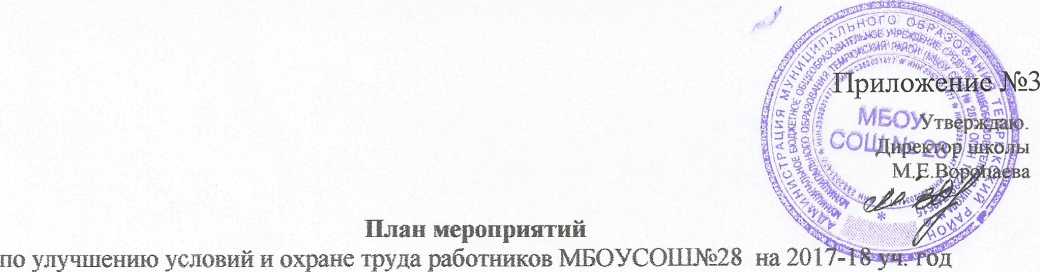 Администрация МБОУСОП1№28 в лице директора Воропаевой М.Е. и трудовой коллектив в лице председателя ПК Якушенко Т.В. разработали и утвердили настоящий план по улучшению условий и охраны труда							я РФ № 181 н от 01.03.2012 года)	-улучшению условий и охраны труда (ст. 226 ТК РФ) в организациях осуществляется: изводство продукции (работ, услуг). ашойтжй Финансирование мероприятий по улучшению условий и охраны труда.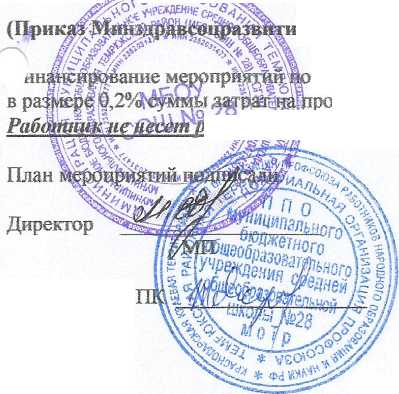 №Работы по улучшению условий и охране трудаКол-воСтоимостьработ,руб.СроквыполненияОтв. за выполнениеОжидаемая эф Кол-во работников, которым улучшаются условия трудаОжидаемая эф Кол-во работников, которым улучшаются условия трудафективностьКол-воработайков,высвобождаем ых с тяжелых физич. работфективностьКол-воработайков,высвобождаем ых с тяжелых физич. работ№Работы по улучшению условий и охране трудаКол-воСтоимостьработ,руб.СроквыполненияОтв. за выполнениевсегоженщинвсегоженПрохождение медосмотра75120тыс.Июль 2017 г.Директ	РЕ	7559Приведение помещений в соответствие требованиям охраны труда, проведение текущего ремонта кабинетов.36500 тыс.Июнь- август 2017 г.Классныеруководители,завхоз7559Обеспечение освещенности в соответствии требованиям СанПиН, ГОСТ (замена светильников в кабинетах)107 тыс.В теч. годазавхоз75591Обеспечение спецодеждой, СИЗ работников.1412000ты с.август 2018 г.завхоз1412Обновление оргтехники на рабочих местах, мебели, согласно СанПиН.3150 тыс.Втеч.годадиректоР7559(Проведение обучения руководителей и специалистов по охране труда, пожарной и эяектробезопасноста, оказанию первой помощи пострадавшим от несчастных случаев.615тыс1-еполугоди е 2017-18 уч.годадиректоР64гУстановка горячей и холодной воды в кабинетах №№ 17,16,15, 144673002-еполугоди е 2017-18учг.директоР66Проведение специальной оценки условий труда6Ютыс.Втеч.годадиректоР86Текущий ремонт на пищеблоке520тысВтеч.годазавхоз66Проведение мероприятий по обеспечениюэлектробезопасности, замер сопротивления контуров заземления.115тыс.Август 2018 г.завхоз7559*